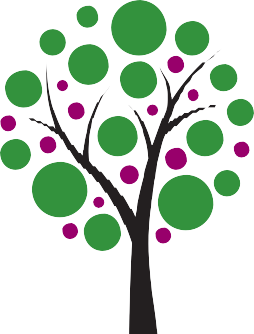 National Curriculum 2014 Planning DocumentStatutory RequirementsYear 2This document contains all of the statutory requirements of the National Curriculum (2014) broken down by subject. Please note this document should also be read in conjunction with the English and Maths appendices.The document is to support the long, medium and short term planning processes to ensure both full coverage and progression. In the non-core subjects it is important that Key Stage teams plan for progression as this is not prescribed within the curriculum document. This document will form the start of the planning process and can be used as a monitoring tool to ensure all elements of the core areas are covered within the National Curriculum Year Group.ENGLISHENGLISHENGLISHENGLISHENGLISHENGLISHENGLISHSpoken WordWord ReadingComprehensionWriting – transcriptionWriting – HandwritingWriting – CompositionWriting – Grammar, Vocabulary and PunctuationPupils should be taught to:listen and respond appropriat ely to adults and their peersask relevant questions to extend their understan ding and knowledg euse relevant strategies to build their vocabular yarticulate and justify answers, argument s and opinionsgive well-Pupils should be taught to:continue to apply phonic knowledge and skills as the route to decode words until automatic decoding has become embedded and reading is fluentread accurately by blending the sounds in words that contain the graphemes taught so far, especially recognising alternative sounds for graphemesPupils should be taught to:develop pleasure in reading, motivation to read, vocabulary and understanding by:listening to, discussing and expressing views about a wide range of contemporary and classic poetry, stories and non- fiction at a level beyond that at which they can read independentlydiscussing the sequence of events in books and how items of information are relatedbecoming increasingly familiar with and retelling a wider range of stories, fairy stories and traditional talesbeing introduced to non-fictionSpelling (see English Appendix 1)Pupils should be taught to:spell by:segmenting spoken words into phonemes and representing these by graphemes, spelling many correctlylearning new ways of spelling phonemes for which one or more spellings are already known, and learn some words with each spelling, including a few common homophoneslearning to spell common exception wordslearning to spell more words with contracted formslearning thePupils should be taught to:form lower- case letters of the correct size relative to one anotherstart using some of the diagonal and horizontal strokes needed to join letters and understand which letters, when adjacent to one another, are best left unjoinedwrite capital letters and digits of the correct size, orientation and relationshipPupils should be taught to:develop positive attitudes towards and stamina for writing by:writing narratives about personal experiences and those of others (real and fictional)writing about real eventswriting poetrywriting for different purposesconsider what they are going to write before beginning by:planning or saying out loud what they are going to write aboutwriting down ideas and/or key words, including new vocabularyencapsulating what they want to say, sentence by sentencePupils should be taught to:develop their understanding of the concepts set out in English Appendix 2 by:learning how to use both familiar and new punctuation correctly (see English Appendix 2), including full stops, capital letters, exclamation marks, question marks, commas for lists and apostrophes for contracted forms and the possessive (singular)learn how to use:sentences with different forms: statement, question, exclamation, commandexpanded noun phrases to describe and specify [for example, the blue butterfly]the present and past tensesstructured descriptio ns, explanati ons and narratives for different purposes, including for expressin g feelingsmaintain attention and participat e actively in collaborat ive conversat ions, staying on topic and initiating and respondin g to comment suse spoken language to develop understan dingread accurately words of two or more syllables that contain the same graphemes as aboveread words containing common suffixesread further common exception words, noting unusual correspond ences between spelling and sound and where these occur in the wordread most words quickly and accurately, without overt sounding andbooks that are structured in different waysrecognising simple recurring literary language in stories and poetrydiscussing and clarifying the meanings of words, linking new meanings to known vocabularydiscussing their favourite words and phrasescontinuing to build up a repertoire of poems learnt by heart, appreciating these and reciting some, with appropriate intonation to make the meaning clearunderstand both the books that they can already read accurately and fluently and those that they listen to by:drawing on what they already know or on background information and vocabularypossessive apostrophe (singular) [for example, the girl’s book]distinguishing between homophones and near-homophonesadd suffixes to spell longer words, including –ment, – ness, –ful, –less, –lyapply spelling rules and guidance, as listed in English Appendix 1write from memory simple sentences dictated by the teacher that include words using the GPCs, common exception words and punctuation taught so far.to one another and to lower case lettersuse spacing between words that reflects the size of the letters.make simple additions, revisions and corrections to their own writing by:evaluating their writing with the teacher and other pupilsre-reading to check that their writing makes sense and that verbs to indicate time are used correctly and consistently, including verbs in the continuous formproof-reading to check for errors in spelling, grammar and punctuation [for example, ends of sentences punctuated correctly]read aloud what they have written with appropriate intonation to make the meaning clear.correctly and consistently including the progressive formsubordination (using when, if, that, or because) and co- ordination (using or, and, or but)the grammar for year 2 in English Appendix 2some features of written Standard Englishuse and understand the grammatical terminology in English Appendix 2 in discussing their writing.through speculatin g, hypothesi sing, imagining and exploring ideasspeak audibly and fluently with an increasin g command of Standard Englishparticipat e in discussio ns, presentati ons, performa nces, role play, improvisa tions and debatesgain, maintain and monitor the interest of theblending, when they have been frequently encountere dread aloud books closely matched to their improving phonic knowledge, sounding out unfamiliar words accurately, automatical ly and without undue hesitationre-read these books to build up their fluency and confidence in word reading.provided by the teacherchecking that the text makes sense to them as they read and correcting inaccurate readingmaking inferences on the basis of what is being said and doneanswering and asking questionspredicting what might happen on the basis of what has been read so farparticipate in discussion about books, poems and other works that are read to them and those that they can read for themselves, taking turns and listening to what others sayexplain and discuss their understanding of books, poems and other material, both those that they listen to and those that they read for themselves.listener(s)consider and evaluate different viewpoint s, attending to and building on the contributi ons of othersselect and use appropriat e registers for effective communi cation.MathsMathsMathsMathsMathsMathsMathsNumber – Number and Place ValueNumber – Addition and subtractionNumber – Multiplication and divisionNumber – fractionsMeasurementGeometry – Properties of shapeGeometry – Position and directionStatisticsPupils should be taught to:count in steps of 2, 3, and 5 from 0, and in tens from any number, forwardPupils should be taught to:solve problems with addition and subtraction:using concrete objects and pictorialPupils should be taught to:recall and use multiplication and division facts for the 2, 5 and 10 multiplicationPupils should be taught to:recognise, find, name and writefractions  1 ,  1 ,3    42  and  3  of a4	4Pupils should be taught to:choose and use appropriate standard units to estimate and measurePupils should be taught to:identify and describe the properties of 2- D shapes, including the number ofPupils should be taught to:order and arrange combinations of mathematical objects inPupils should be taught to:interpret and construct simple pictogramand backwardrecognise the place value of each digit in a two-digit number (tens, ones)identify, represent and estimate numbers using different representations, including the number linecompare and order numbers from 0 up to 100; use <, > and = signsread and write numbers to at least 100 in numerals and in wordsuse place value and number facts to solve problems.representations, including those involving numbers, quantities and measuresapplying their increasing knowledge of mental and written methodsrecall and use addition and subtraction facts to 20 fluently, and derive and use related facts up to 100add and subtract numbers using concrete objects, pictorial representations, and mentally, including:a two-digit number and onesa two-digit number and tenstwo two-digit numbersadding three one-digit numbersshow that addition of two numbers can be done in any order (commutative) and subtraction of onetables, including recognising odd and even numberscalculate mathematical statements for multiplication and division within the multiplication tables and write them using the multiplication (×), division (÷) and equals (=) signsshow that multiplication of two numbers can be done in any order (commutative) and division of one number by another cannotsolve problems involving multiplication and division, using materials, arrays, repeated addition, mental methods, and multiplication and division facts, including problems in contexts.length, shape, set of objects or quantitywrite simple fractions forexample,  1 of26 = 3 and recognise the equivalence of2	14  and  2 .length/height in any direction (m/cm); mass (kg/g); temperature (°C); capacity (litres/ml) to the nearest appropriate unit, using rulers, scales, thermometers and measuring vesselscompare and order lengths, mass, volume/capacity and record the results using >, < and =recognise and use symbols for pounds (£) and pence (p); combine amounts to make a particular valuefind different combinations of coins that equal the same amounts of moneysolve simple problems in a practical context involving additionsides and line symmetry in a vertical lineidentify and describe the properties of 3- D shapes, including the number of edges, vertices and facesidentify 2-D shapes on the surface of 3-D shapes [for example, a circle on a cylinder and a triangle on a pyramid]compare and sort common 2- D and 3-D shapes and everyday objects.patterns and sequencesuse mathematical vocabulary to describe position, direction and movement, including movement in a straight line and distinguishing between rotation as a turn and in terms of right angles for quarter, half and three- quarter turns (clockwise and anti-clockwise).s, tally charts, block diagrams and simple tablesask and answer simple questions by counting the number of objects in each category and sorting the categories by quantityask and answer questions about totalling and comparing categorical data.number from another cannotrecognise and use the inverse relationship between addition and subtraction and use this to check calculations and solve missing number problems.and subtraction of money of the same unit, including giving changecompare and sequence intervals of timetell and write the time to five minutes, including quarter past/to the hour and draw the hands on a clock face to show these timesknow the number of minutes in an hour and the number of hours in a day.ScienceScienceScienceScienceScienceWorking ScientificallyLiving Things and their habitatsPlantsAnimals, inc HumansUse of everyday materialsDuring years 1 and 2, pupils should be taught to use the following practical scientific methods, processes and skills through the teaching of the programme of study content:asking simple questions and recognising that they can be answered in different waysobserving closely, using simplePupils should be taught to:explore and compare the differences between things that are living, dead, and things that have never been aliveidentify that most living things live in habitats to which they are suited and describe how different habitats provide for thePupils should be taught to:observe and describe how seeds and bulbs grow into mature plantsfind out and describe how plants need water, light and a suitable temperature to grow and stay healthy.Pupils should be taught to:notice that animals, including humans, have offspring which grow into adultsfind out about and describe the basic needs of animals, including humans, for survival (water, food and air)Pupils should be taught to:identify and compare the suitability of a variety of everyday materials, including wood, metal, plastic, glass, brick, rock, paper and cardboard for particular usesfind out how the shapes of solid objects made from someequipmentperforming simple testsidentifying and classifyingusing their observations and ideas to suggest answers to questionsgathering and recording data to help in answering questions.basic needs of different kinds of animals and plants, and how they depend on each otheridentify and name a variety of plants and animals in their habitats, including micro- habitatsdescribe how animals obtain their food from plants and other animals, using the idea of a simple food chain, and identify and name different sources of food.describe the importance for humans of exercise, eating the right amounts of different types of food, and hygiene.materials can be changed by squashing, bending, twisting and stretching.Non-Core SubjectsNon-Core SubjectsNon-Core SubjectsNon-Core SubjectsNon-Core SubjectsNon-Core SubjectsNon-Core SubjectsArt & DesignComputingDesign & TechnologyGeographyHistoryMusicPEPupils should be taught:to use a range of materials creatively to design and make productsto use drawing, painting and sculpture to develop and share their ideas, experiences and imaginationto develop a wide range of art and design techniques in using colour, pattern, texture, line, shape, form and spaceabout the work of a range of artists, craft makers and designers, describing the differences and similarities between different practices and disciplines, and making links to their own work.Pupils should be taught to:understand what algorithms are; how they are implemented as programs on digital devices; and that programs execute by following precise and unambiguous instructionscreate and debug simple programsuse logical reasoning to predict the behaviour of simple programsuse technology purposefully to create, organise, store, manipulate and retrieve digital contentrecognise common uses of information technology beyond schooluse technology safely and respectfully, keeping personal information private; identify where to goThrough a variety of creative and practical activities, pupils should be taught the knowledge, understanding and skills needed to engage in an iterative process of designing and making. They should work in a range of relevant contexts [for example, the home and school, gardens and playgrounds, the local community, industry and the wider environment].When designing and making, pupils should be taught to:Designdesign purposeful, functional, appealing products for themselves and other users based on design criteriagenerate, develop, model and communicate their ideas through talking, drawing, templates, mock- ups and, where appropriate, information and communication technologyPupils should be taught to:Locational knowledgename and locate the world’s seven continents and five oceansname, locate and identify characteristics of the four countries and capital cities of the United Kingdom and its surrounding seasPlace knowledgeunderstand geographical similarities and differences through studying the human and physical geography of a small area of the United Kingdom, and of a small area in a contrasting non- European countryHuman and physical geographyidentify seasonal and daily weather patterns in the United Kingdom and the location of hot and cold areas of thePupils should be taught about:changes within living memory. Where appropriate, these should be used to reveal aspects of change in national lifeevents beyond living memory that are significant nationally or globally [for example, the Great Fire of London, the first aeroplane flight or events commemorated through festivals or anniversaries]the lives of significant individuals in the past who have contributed to national and international achievements. Some should be used to compare aspects of life in different periods [for example, Elizabeth I and Queen Victoria,Pupils should be taught to:use their voices expressively and creatively by singing songs and speaking chants and rhymesplay tuned and untuned instruments musicallylisten with concentration and understanding to a range of high- quality live and recorded musicexperiment with, create, select and combine sounds using the inter- related dimensions of music.Pupils should be taught to:master basic movements including running, jumping, throwing and catching, as well as developing balance, agility and co-ordination, and begin to apply these in a range of activitiesparticipate in team games, developing simple tactics for attacking and defendingperform dances using simple movement patterns.for help and support when they have concerns about content or contact on the internet or other online technologies.Makeselect from and use a range of tools and equipment to perform practical tasks [for example, cutting, shaping, joining and finishing]select from and use a wide range of materials and components, including construction materials, textiles and ingredients, according to their characteristicsEvaluateexplore and evaluate a range of existing productsevaluate their ideas and products against design criteriaTechnical knowledgebuild structures, exploring how they can be made stronger, stiffer and more stableexplore and use mechanisms [for example, levers, sliders, wheels andworld in relation to the Equator and the North and South Polesuse basic geographical vocabulary to refer to:key physical features, including: beach, cliff, coast, forest, hill, mountain, sea, ocean, river, soil, valley, vegetation, season and weatherkey human features, including: city, town, village, factory, farm, house, office, port, harbour and shopGeographical skills and fieldworkuse world maps, atlases and globes to identify the United Kingdom and its countries, as well asChristopher Columbus and Neil Armstrong, William Caxton and Tim Berners-Lee, Pieter Bruegel the Elder and LS Lowry, Rosa Parks and Emily Davison, Mary Seacole and/or Florence Nightingale and Edith Cavell]significant historical events, people and places in their own locality.axles], in their products.Cooking & NutritionPupils should be taught to:Key stage 1use the basic principles of a healthy and varied diet to prepare dishesunderstand where food comes from.the countries, continents and oceans studied at this key stageuse simple compass directions (North, South, East and West) and locational and directional language [for example, near and far; left and right], to describe the location of features and routes on a mapuse aerial photographs and plan perspectives to recognise landmarks and basic human and physical features; devise a simple map; and use and construct basic symbols in a keyuse simple fieldwork and observational skills to study the geography of their school and its grounds and the key human and physical features of its surrounding environment.